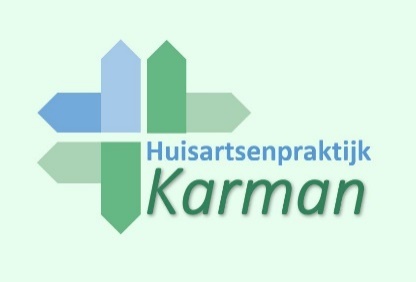 Urineonderzoek                                                          Naam: Geboortedatum:		                                     Tel. nummer:Pijn bij het plassen?					                ja/neeVaak kleine beetjes plassen?			                ja/neePijn in de buik?						                ja/neePijn in de rug?					                         ja/neeKoorts?   (Zo ja, hoe hoog?)				                ja/neeEerder blaasontsteking gehad?				       ja/neeHoelang geleden?         Bekend met Diabetes?                                                     ja/nee                                   Allergie voor Antibiotica?                                              ja/neeIndien van toepassing:Menstrueert u op dit moment?			                 ja/neeBent u zwanger						                 ja/neeHoeveel weken?Heeft u last van vaginale afscheiding?			        ja/neeUitslag   Leuko’s:		                     Nitriet:	                          Glucose:Eiwit :                                      Bloed: